проект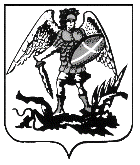 ПРАВИТЕЛЬСТВО АРХАНГЕЛЬСКОЙ ОБЛАСТИМИНИСТЕРСТВО СТРОИТЕЛЬСТВА И АРХИТЕКТУРЫ АРХАНГЕЛЬСКОЙ ОБЛАСТИП О С Т А Н О В Л Е Н И Еот ________ 2021 г. № ___-пг. АрхангельскОб утверждении правил землепользования и застройки городского поселения «Коношское» Коношского муниципального района Архангельской областиВ соответствии со статьей 32 Градостроительного кодекса Российской Федерации, подпунктом 1 пункта 1 статьи 7.6.1 областного закона 
от 23.09.2004 № 259-внеоч.-ОЗ «О реализации государственных полномочий Архангельской области в сфере правового регулирования организации 
и осуществления местного самоуправления», подпунктом 7 пункта 11.2, пунктом 13 Положения о министерстве строительства и архитектуры Архангельской области, утвержденного постановлением Правительства Архангельской области от 11 июня 2015 года № 214-пп, на основании заключения комиссии по подготовке проекта правил землепользования 
и застройки муниципальных образований Архангельской области 
о результатах общественных обсуждений по проекту правила землепользования и застройки сельского поселения «Коношское» Коношского муниципального района Архангельской области от _____ 2021 года министерство строительства и архитектуры Архангельской области постановляет:1. Утвердить прилагаемые правила землепользования и застройки городского поселения «Коношское» Коношского муниципального района Архангельской области.2. Признать утратившими силу решения Муниципального совета муниципального образования «Коношское» от 2 марта 2017 года № 218 «О внесении изменений в Правила землепользования и застройки муниципального образования «Коношское»», от 21 августа 2018 года № 62 «О внесении изменений и дополнений в Правила землепользования и застройки муниципального образования «Коношское»».3. Разместить правила землепользования и застройки городского поселения «Коношское» Коношского муниципального района Архангельской области в федеральной государственной информационной системе территориального планирования, на официальном сайте Правительства Архангельской области и на официальном сайте органа местного самоуправления городского поселения «Коношское» Коношского муниципального района Архангельской области в информационно-телекоммуникационной сети «Интернет», а также в средствах массовой информации по решению органа местного самоуправления городского поселения «Коношское» Коношского муниципального района Архангельской области.4. Настоящее постановление вступает в силу через десять дней со дня его официального опубликования.Министр строительства и архитектуры Архангельской области						      В.Г. Полежаев